Билет 2
Практическое задание.
Социально-экономическое развитие Республики Беларусь. Используя представленные материалы, ответьте на вопросы (выполните
задания):1. Какие виды собственности существуют в Республике Беларусь?2. Охарактеризуйте белорусскую модель социально ориентированной экономики.3. Как вы понимаете приоритеты социально-экономического развития Беларуси в 2021–2025 гг.?4. Проанализируйте этапы развития белорусского рубля. 1. Всебелорусские народные собрания и их решения. В 1996 г. на первом Всебелорусском народном собрании в качестве главных задач ставились рост экспорта белорусских товаров, строительство жилья для городского и сельского населения, обеспечение людей продуктами питания.В 2001 г. на втором Всебелорусском народном собрании была определенастратегическая цель социально­экономического развития Республики Беларусь – повышение благосостояния народа и приближение уровня его жизни к уровню жизни населения экономически развитых европейских государств. Отражением этого курса стал девиз «За сильную и процветающую Беларусь!».В 2006 г. состоялось третье Всебелорусское народное собрание. Принятая на нем программа социально­экономического развития была направлена на дальнейший рост качества жизни населения на основе создания государства, комфортного для людей. Отражением такого курса стал девиз «Государство для народа». Была принята Директива Президента Республики Беларусь «О мерах по дальнейшей дебюрократизации государственного аппарата». Большое внимание уделялось сельскому хозяйству, а также программе возрождения и развития села, строительству агрогородков.Программой социально­экономического развития, принятой на четвертом Всебелорусском народном собрании в 2010 г., предусматривались рост благосостояния и улучшение условий жизни населения на основе повышения конкурентоспособности национальной экономики. Была принята Директива Президента Республики Беларусь «О развитии предпринимательской инициативы и стимулировании деловой активности в Республике Беларусь». Согласно Директиве были определены правила ведения бизнеса, направленные на улучшение делового климата, насыщение рынка товарами и услугами, снижение налоговой нагрузки на предпринимателей. Директива предусматривала реализацию принципа «конкуренция – всюду, где возможно, государственное регулирование – там, где необходимо».	Осуществление социально­экономического плана, принятого на пятом Всебелорусском народном собрании, состоявшемся в 2016 г., ориентировано на переход к опережающей стратегии развития. Приоритетным направлением развития Беларуси определено развитие человеческого потенциала, т. е. повышение благосостояния, рост рождаемости и увеличение продолжительности жизни, обеспечение качества здравоохранения и образования.	Приоритетными направлениеми социально-экономического развития на 2021-2025 годы стали счастливая семья, сильные регионы, интеллектуальная страна, государство-партнер. 2. Конституция Ресбулики Беларусь. Статья 13.Собственность может быть государственной и частной.Государство предоставляет всем равные права для осуществления хозяйственной и иной деятельности, кроме запрещенной законом, и гарантирует равную защиту и равные условия для развития всех форм собственности.Государство гарантирует всем равные возможности свободного использования способностей и имущества для предпринимательской и иной не запрещенной законом экономической деятельности.Государство осуществляет регулирование экономической деятельности в интересах человека и общества; обеспечивает направление и координацию государственной и частной экономической деятельности в социальных целях.Недра, воды, леса составляют исключительную собственность государства. Земли сельскохозяйственного назначения находятся в собственности государства.Законом могут быть определены и другие объекты, которые находятся только в собственности государства, либо установлен особый порядок перехода их в частную собственность, а также закреплено исключительное право государства на осуществление отдельных видов деятельности.Государство гарантирует трудящимся право принимать участие в управлении организациями с целью повышения эффективности их работы и улучшения социально-экономического уровня жизни. https://president.gov.by/ru/gosudarstvo/constitution 3. Банкноты Республики Беларусь. 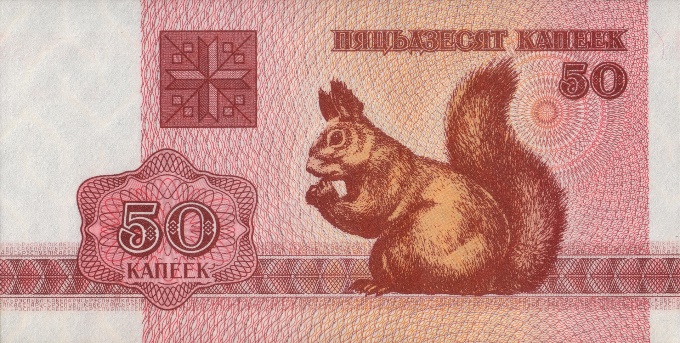 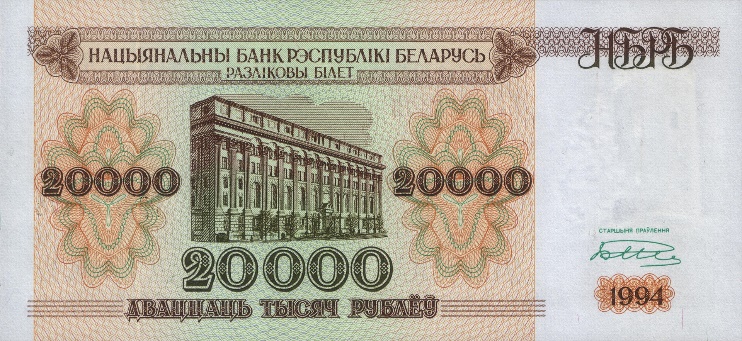 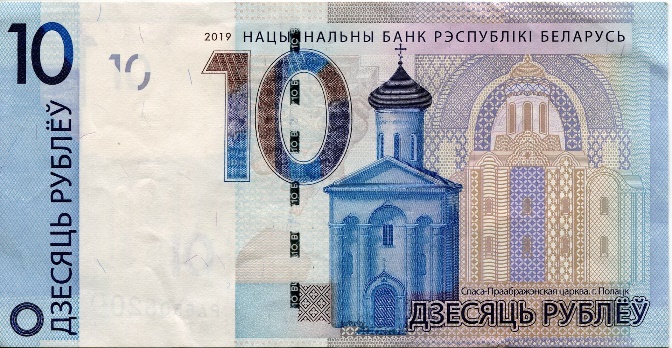 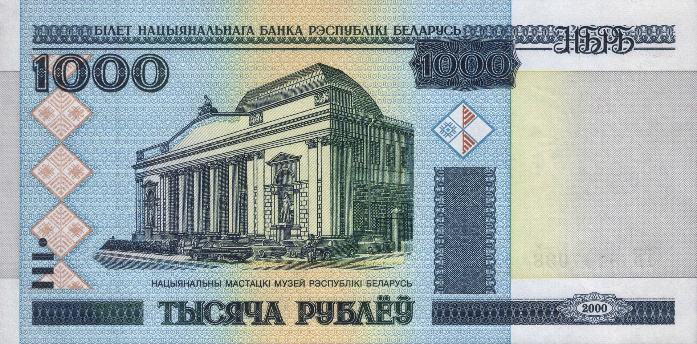 